Конспект интегрированного познавательно-речевого занятия с элементами проектной деятельности для детей 4-5 лет «Прогулка в лес» Цель:Уточнить и закрепить знания детей о диких животных, знакомить с жизнью животных в лесу; развивать познавательный интерес, наблюдательность; связную речь, умение придерживаться схем – моделей в рассказывании; учить анализировать, делать выводы; воспитывать бережное отношение к живой природе.Активизация словаря: хищники, стая.Оборудование: Ёлочки (искусственные); шишки, игрушки диких зверей (олень, лиса, волк, медведь; картинки  «Дикие животные». Картинки с животными, диск с записями спокойной красивой музыки.Предшествующая работа:Беседа о жизни животных в лесу с использованием иллюстраций. Наблюдение за деревьями на участке. Чтение рассказа «Заяц-беляк» Соколов-Микитов. Составление творческих проектов о животных по схемам-моделям.Методические приёмы.Игровой метод, использование наглядности, наблюдение, словесные методы и приёмы, проектирование.Ход занятия:Перед началом занятия воспитатель расставляет ёлочки, под ёлочки ставит игрушки, разбрасывает шишки.Воспитатель: Ребята сегодня мы с вами будем выступать по телевидению и рассказывать о жизни диких животных. Но, чтобы узнать о них побольше, мы сейчас отправимся в гости, а куда догадайтесь сами.Читает загадку:В этом доме сто осин,Сто берёз и сто рябин,Сосны, ели, и дубы,Травы, ягоды, грибы.Много жителей в нём,Назовите этот дом (Лес).Идут по тропинке в лес под музыку.Воспитатель: Вот мы и пришли в лес.Воспитатель: Приглядитесь, что вы видите в лесу?Дети: Ёлочки, шишки, зверей, птицы на деревьях.Воспитатель: Отгадайте, кто здесь живет?Загадывает загадки:У рыженькой малышкиВ дупле грибы и шишки (Белка)***Хитрая плутовка, рыжая головка.Хвост пушистый – краса, кто же это? (Лиса)***У косого нет берлоги.Не нужна ему нораОт врагов спасают ноги,А от голода – кора. (Заяц)***Косолапые ноги,Зиму спит в берлоге.Догадайся и ответь,Кто же это? (Медведь)***Кто зимой холодной в лесу ходит злой, голодный? (Волк)***Сердитый недотрога, живёт в глуши лесной.Иголок очень много, а нитки ни одной. (Ёжик)Воспитатель: Как вы думаете, в лесу живут только взрослые звери?Дети: В лесу живут малыши.Игра «Найди маму».Воспитатель: Посмотрите, дети, кажется, эти маленькие зверята перепутали своих мам, давайте им поможем найти свою маму.У волка – лисята…У медведя – зайчата…У лисы – медвежата…У ежа - бельчата…У белки- ежата…Игра «Кто спрятался под елкой».Воспитатель раскладывает на стол картинки, поочерёдно переворачивает одну из них, дети должны отгадать, кто спрятался (лисята, волчата, бельчата, ежата, оленята, медвежата…).Воспитатель: Дети, звери так рады, что вы им помогли найти детёнышей, что решили вам помочь и рассказать о своей жизни в зимнем лесу, посмотрите на экран ( беседа с использованием мультимедийной установки). Как вы думаете, что помогает зайцу быстро бегать и далеко прыгать?Дети: Лапки.Воспитатель: Задние ноги у него сильные и длинные, немного длиннее передних, поэтому следы задних ног впереди передних. Бежит заяц, петляет. Но если все, же настигнет его враг, то и тут задние ноги помогают. Подумайте как?Дети: Зайчик начинает отбиваться лапами.Воспитатель: Кого боится заяц?Дети: Лису, волка.Воспитатель: Волки едят не только зайцев. Нападают они на более крупную добычу, на кабанов, лосей, оленей. Волки охотятся стаями, обычно это волчья семья: волчица с волчатами и волк. Вот еще что придумали! Даже с маленьких горок не идут ногами, а ложатся на бок или на живот и скатываются. Волки очень выносливы. Могут долго гнаться за добычей.Физминутка:Был один малыш – зайчишка.Он всего боялся слишком.Мчался по лесу бегом,Иль садился под кустом.Он от всех зверей таился,Раньше всех он спать ложился.А, уснув, он видел сон,Что он храбр и силён.Все движения выполняются в соответствии с текстом.Воспитатель: Что же делали медведь и ёж зимой?Дети: Они спали.Воспитатель: Что едят лиса, волк, медведь?Ответы детей: Мясо других животных.Воспитатель: А что едят заяц, белка, лось?Ответы детей: грибы, орехи, лишайник, траву, кору…Воспитатель: Зверей можно поделить на группы, какие?Дети: Хищные и травоядные.Воспитатель: Ребята как назвать одним словом всех тех, кто живёт в лесу?Дети: Дикие звери.Воспитатель. Дети, посмотрите, что это за рисунки на лесной поляне? Кажется, я знаю. Это художник нарисовал, да вот только чего-то тут не хватает. Рисование «Поможем художнику». (дорисовывают ушки, хвосты и так далее).Воспитатель подводит итог прогулки. Да, хорошо в лесу! Сколько радости дарит людям красота деревьев, забавные животные, поэтому лес нужно любить и охранять, не ломать ветки, не пугать зверей.Пальчиковая гимнастикаЗвери прыгали, играли,Их портрет нарисовали.Зайка прыг, прыг, прыг,Мишка топ, топ, топ,А лисичка хороша,Бежит по лесу, слеша.Дети рисуют. Оценка педагога.Воспитатель: Ребята вы столько знаете про жизнь зверей в лесу. Я предлагаю выступить вам по телевизору, чтобы все жители нашего города услышали о жизни зверей.Дети садятся.Воспитатель: (в микрофон) Внимание, внимание! Начинается телепередача «В мире животных». Ведет её диктор Ф.И.О и её маленькие помощники (перечисляет имена детей).Дети презентуют свои творческие проекты «В мире животных».«Волк»: Волк живет в лесу в глубокой норе. Он похож на собаку. Волк хищник, гоняется за зайцам. Это животное серого цвета. Ещё волков называют санитарами леса, потому, что они поедают слабых и больных животных.«Белка»: Белка живёт в лесу. Устраивает гнёзда в дуплах или ветках деревьев. Она прекрасно лазает по веткам. При этом пользуется длинным пушистым хвостом как рулём. Хвост также служит белке отличной грелкой в зимние холода. Зимой шубка серая, а летом рыжая. Кормится белка семечками ели или сосны, орехами, желудями, ягодами, грибами. Запасая пищу на зиму белка делает много кладовых: если один тайник пропадёт, остальные останутся в целости.«Лось»: Лось крупное животное. На ногах у него есть копыта, а на голове большие рога, которые похожи на ветки деревьев. Мех у лося очень тёплый, поэтому ему не холодно зимой. Кушает лось мох, ягоды, грибы, траву, и листья. В лесу у лося много друзей - мышки, зайчики, лисички, белочки. Есть и враг – это волк.Воспитатель: Ну, вот, ребята, не заметили мы, как на прогулке в лесу побывали и на телевидении выступили! Молодцы! О чём новом узнали во время путешествия?По окончании занятия оформляется выставка творческих проектов детей «Мир животных».«Волк»: Волк живет в лесу в глубокой норе. Он похож на собаку. Волк хищник, гоняется за зайцам. Это животное серого цвета. Ещё волков называют санитарами леса, потому, что они поедают слабых и больных животных.«Белка»: Белка живёт в лесу. Устраивает гнёзда в дуплах или ветках деревьев. Она прекрасно лазает по веткам. При этом пользуется длинным пушистым хвостом как рулём. Зимой шубка серая, а летом рыжая. Кормится белка семечками ели или сосны, орехами, желудями, ягодами, грибами. Запасая пищу на зиму белка делает много кладовых: если один тайник пропадёт, остальные останутся в целости.«Лось»: Лось крупное животное. На ногах у него есть копыта, а на голове большие рога, которые похожи на ветки деревьев. Мех у лося очень тёплый, поэтому ему не холодно зимой. Кушает лось мох, ягоды, грибы, траву, и листья. В лесу у лося много друзей - мышки, зайчики, лисички, белочки. Есть и враг – это волк.В этом доме сто осин,Сто берёз и сто рябин,Сосны, ели, и дубы,Травы, ягоды, грибы.Много жителей в нём,Назовите этот дом (Лес).У рыженькой малышкиВ дупле грибы и шишки (Белка)Хитрая плутовка, рыжая головка.Хвост пушистый – краса, кто же это? (Лиса)У косого нет берлоги.Не нужна ему нораОт врагов спасают ноги,А от голода – кора. (Заяц)***Косолапые ноги,Зиму спит в берлоге.Догадайся и ответь,Кто же это? (Медведь)Кто зимой холодной в лесу ходит злой, голодный? (Волк)Сердитый недотрога, живёт в глуши лесной.Иголок очень много, а нитки ни одной. (Ёжик)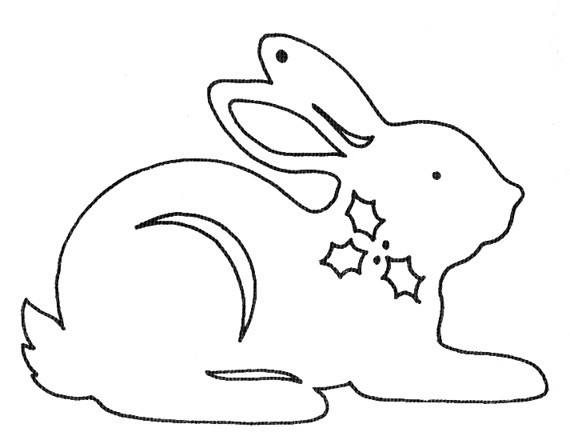 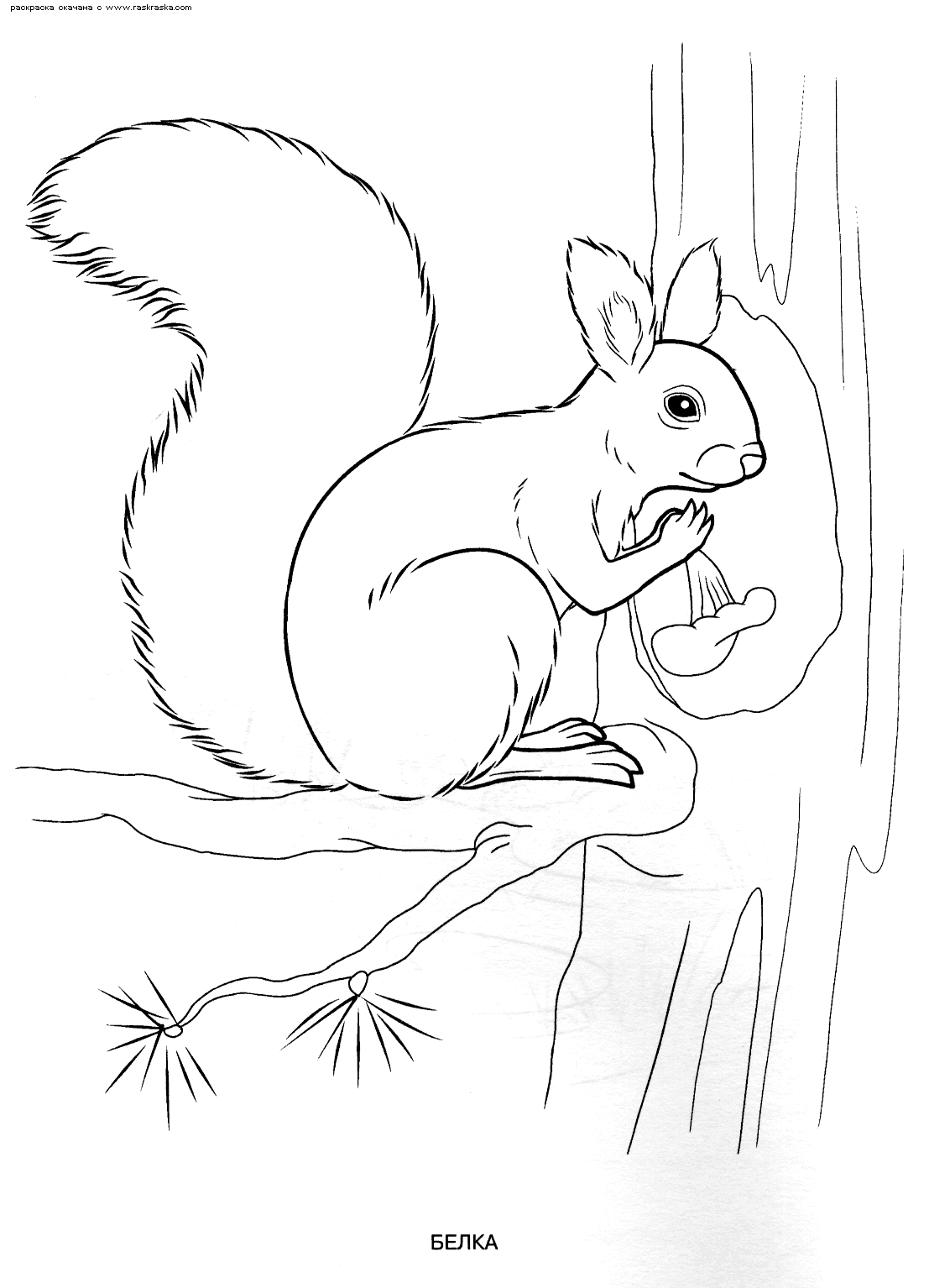 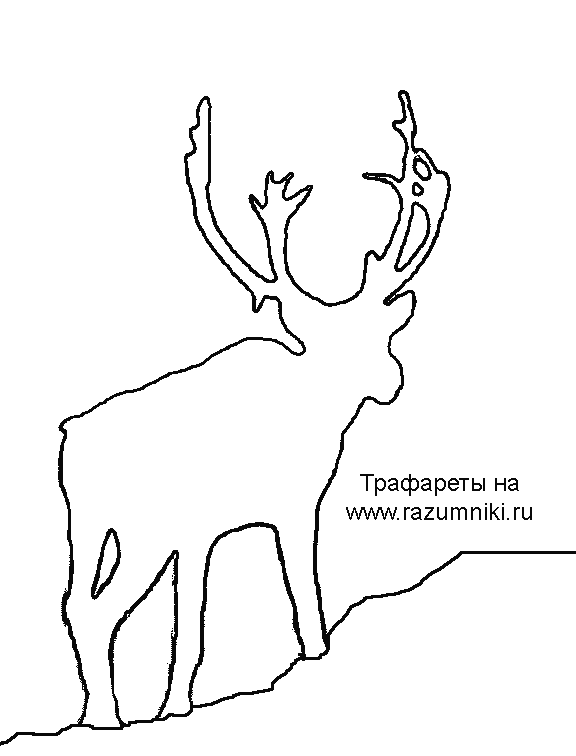 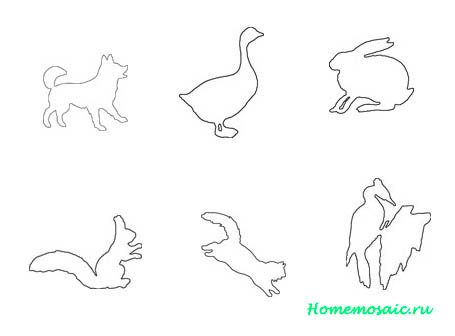 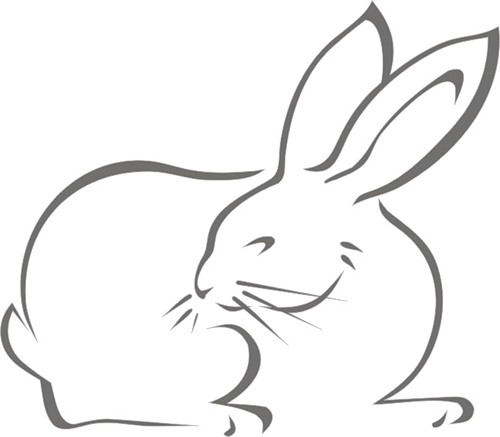 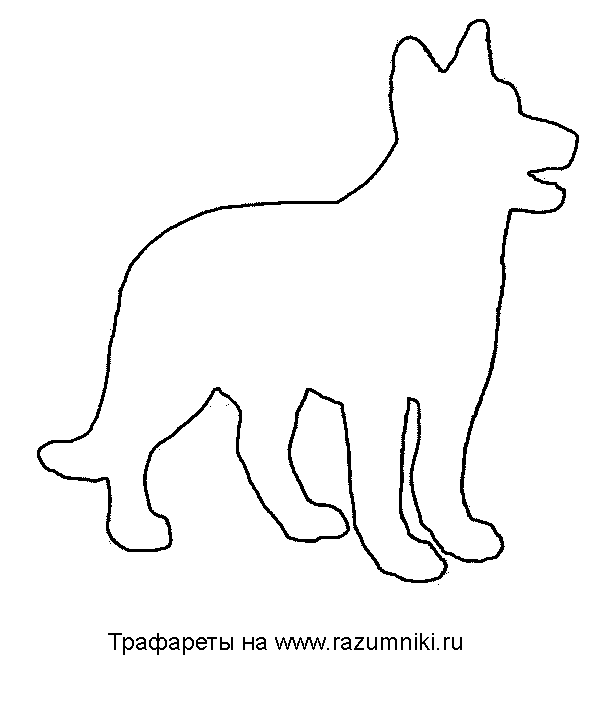 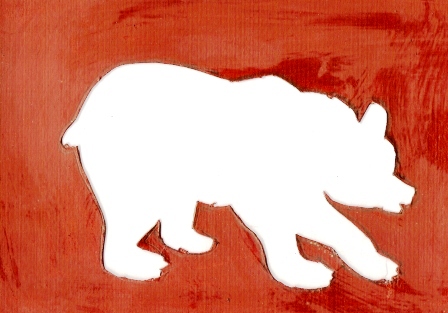 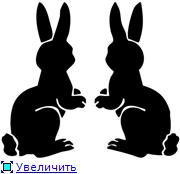 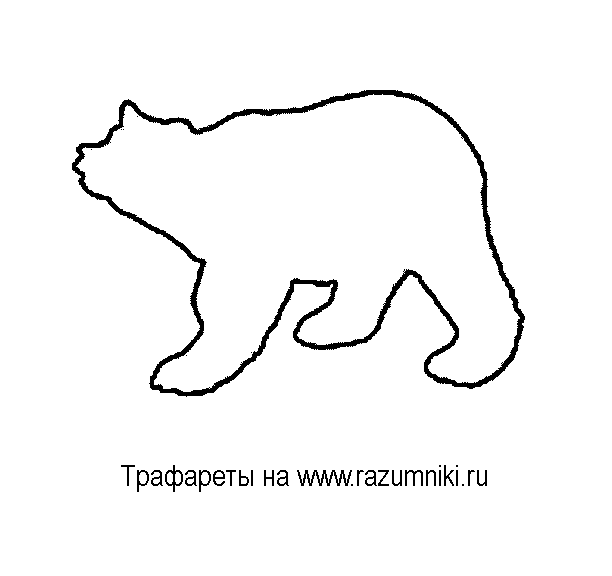 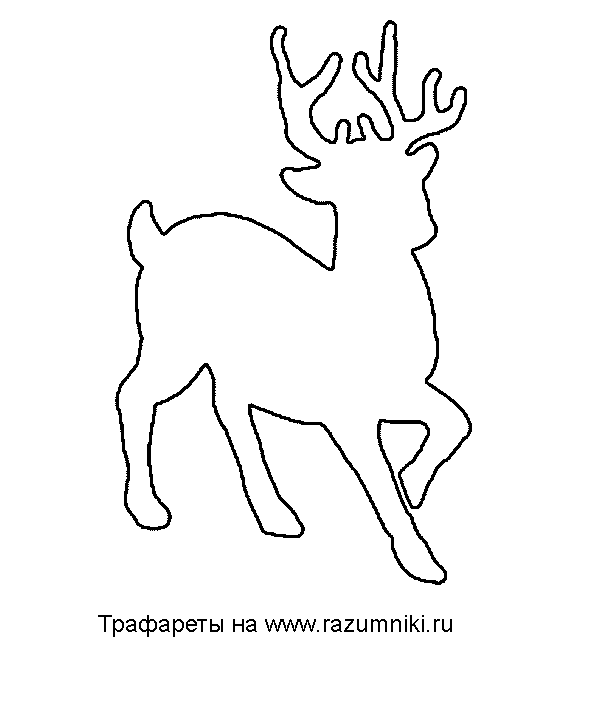 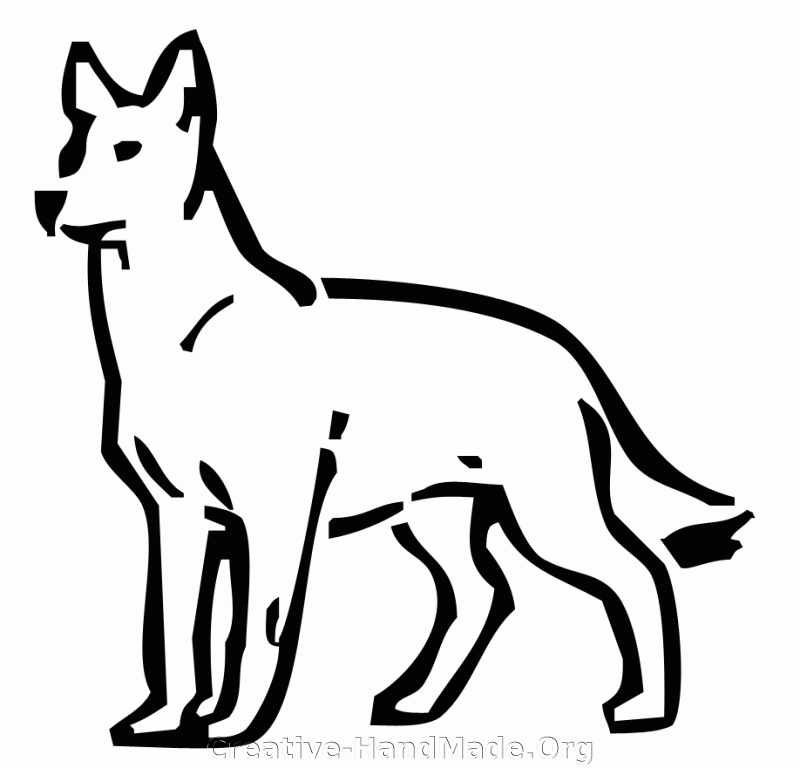 